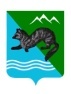 РАСПОРЯЖЕНИЕ АДМИНИСТРАЦИИ СОБОЛЕВСКОГО   МУНИЦИПАЛЬНОГО РАЙОНА29 декабря 2020	с. Соболево	№760-рОб утверждении календарногоплана физкультурных мероприятийи спортивных соревнований администрации Соболевского муниципального района Камчатского края на 2021 годВ целях реализации мероприятий муниципальной программы Соболевского муниципального района «Физическая культура, спорт, молодежная политика, отдых, оздоровление и занятость детей и молодежи в Соболевском муниципальном районе Камчатского края», утвержденной постановлением администрации Соболевского муниципального района от 14.10.2013 № 322:1. 	Утвердить календарный план физкультурных мероприятий и спортивных соревнований администрации Соболевского муниципального района Камчатского края на 2021 год согласно приложению.2. 	Управлению делами администрации опубликовать настоящее распоряжение в районной газете «Соболевский вестник» и разместить на официальном сайте Соболевского муниципального района в информационно-телекоммуникационной сети Интернет.3.	Контроль за исполнением настоящего распоряжения возложить на Управление образования и молодёжной политики администрации Соболевского муниципального района. 4. 	Распоряжение вступает в силу после его официального опубликования. Глава Соболевского муниципального района                                      В.И. КуркинПриложение к Распоряжению администрации  Соболевского муниципального района №760-р от 29.12.2020 г Календарный план физкультурных мероприятий и спортивных соревнований администрации Соболевского муниципального района Камчатского края на 2021 год№МероприятиеДата проведенияМесто проведения1Открытая Всероссийская массовая лыжная гонка «Лыжня России-2021» 07 февраляс. Соболево, ул. Погоды2Первенство Соболевского муниципального района по волейболу, посвящённое Дню защитников Отечества22 февраляСпортивный зал МОКУ «Соболевская средняя школа»3Открытый турнир Соболевского муниципального района по мини-футболу28 февраляСпортивный зал МОКУ «Соболевская средняя школа»4Открытое первенство Соболевского муниципального района по спортивной рыбалке на корюшку 14 мартаРусло р. Унушка5Открытое первенство Соболевского муниципального района по лыжным гонкам 21 мартас. Соболево, ул. Погоды6Районный турнир по силовому троеборью (пауэрлифтинг)28 мартаМКОУ ДО ЦВР «Ровесник»7Кубок Соболевского муниципального района по волейболу памяти Завязкина В.Н. и Никулина В.Г.11 апреляСпортивный зал МОКУ «Соболевская средняя школа»8Районный турнир по шахматам25 апреляМКОУ ДО ЦВР «Ровесник»9Районный турнир по шашкам25 апреляМКОУ ДО ЦВР «Ровесник»10Эстафета Победы8 маяУлицы с. Соболево11Детский турнир по настольному теннису среди учащихся школ Соболевского муниципального района, посвящённый 76-летию Победы в Великой Отечественной войне16 маяСпортивный зал МОКУ «Соболевская средняя школа»12Районный турнир по пейнтболу, посвящённый Дню начала Великой Отечественной войны22 июняПо выбору команд, на территории района13Спортивные соревнования, посвященные дню Российской молодежи27 июняСтадион МОКУ «Соболевская средняя школа»14Спортивные соревнования, посвященные Дню рыбака10 июляСтадион МОКУ «Соболевская средняя школа»15Всероссийский день бега «Кросс нации-2021»12 сентябряСтадион МОКУ «Соболевская средняя школа»16Спартакиада трудящихся Соболевского муниципального района по гиревому спорту3 октябряМКОУ ДО «ЦВР «Ровесник»17Муниципальный этап Всероссийских соревнований по мини-футболу среди команд общеобразовательных организаций («Мини-футбол в школу»)09 октябряСпортивный зал МОКУ «Соболевская средняя школа»18Турнир Соболевского муниципального района по настольному теннису17 октябряСпортивный зал МОКУ «Соболевская средняя школа»19Первенство Соболевского муниципального района по армрестлингу31 октябряСпортивный зал МОКУ «Соболевская средняя школа»20Районный турнир по стритболу28 ноябряСпортивный зал МОКУ «Соболевская средняя школа»21Кубок Главы Соболевского муниципального района по спортивному многоборью19 декабряСпортивный зал МОКУ «Соболевская средняя школа»